Eating for exam success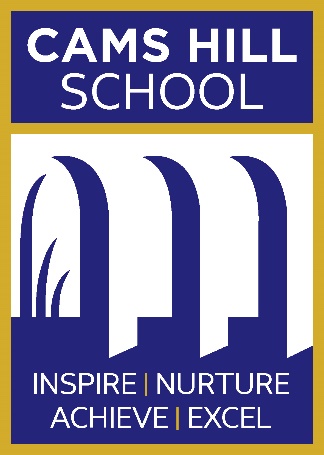 Discover what you should eat – and what you should avoid – to help you perform your best during revision and exams. What to eat during examsThe following top healthy eating tips are from the University of Surrey’s Department of Nutritional Sciences designed to help you stay on top of your game during exam season.1. Eat proper mealsMeals with slow release carbohydrates will help fuel your revision. When at school during the day, make sure you have a good breakfast and lunch. In the evening, make sure you have a good lunch and dinner.2. Keep hydratedDrink plenty of fluid. Go for plain water mainly, with the occasional diluted fruit juice or squash.3. Eat plenty of fruit and vegetablesUse fruit and veg as a healthy snack instead of crisps, chocolate or fizzy drinks. 4. Watch your coffee intake Caffeine acts as a stimulant and may aid concentration in small doses (the equivalent of one to two cups) but overdoing the caffeine will dehydrate you, can cause palpitations and may disturb your sleep. 5. Try to avoid energy drinksHigh-sugar, high-caffeine drinks may appear to give you an instant buzz but are a poor substitute for proper food and fluid. 6. Avoid too many ‘treats’Don’t overindulge on fatty foods, sugary snacks (crisps and chocolate) or fizzy drinks. 7. Don’t overdo the alcohol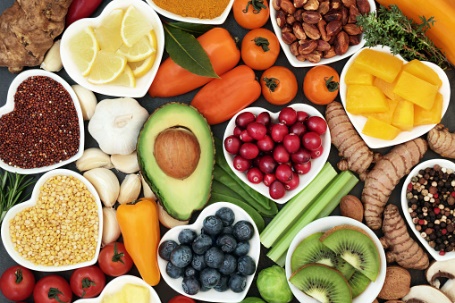 You might feel more relaxed, but alcoholic drinks dehydrate you, disturb your sleep and can wreck your concentration the next day. 8. Pre- Exam Eating Try to have a light meal before your exam, enough to give you energy through the exam – hence a meal including wholegrain carbohydrate but not too much that you feel sleepy and lethargic. Ideas for Breakfast  Porridge and dried or fresh fruit  Weetabix, shredded wheat, muesli or similar wholegrain cereal and fresh or dried fruit  Egg (boiled, poached, scrambled, fried) with wholemeal bread or toast  Yogurt with seeds, nuts and fruit  Low sugar cereal bar and a glass of milkSome Smoothie Recipes to power you through the exam season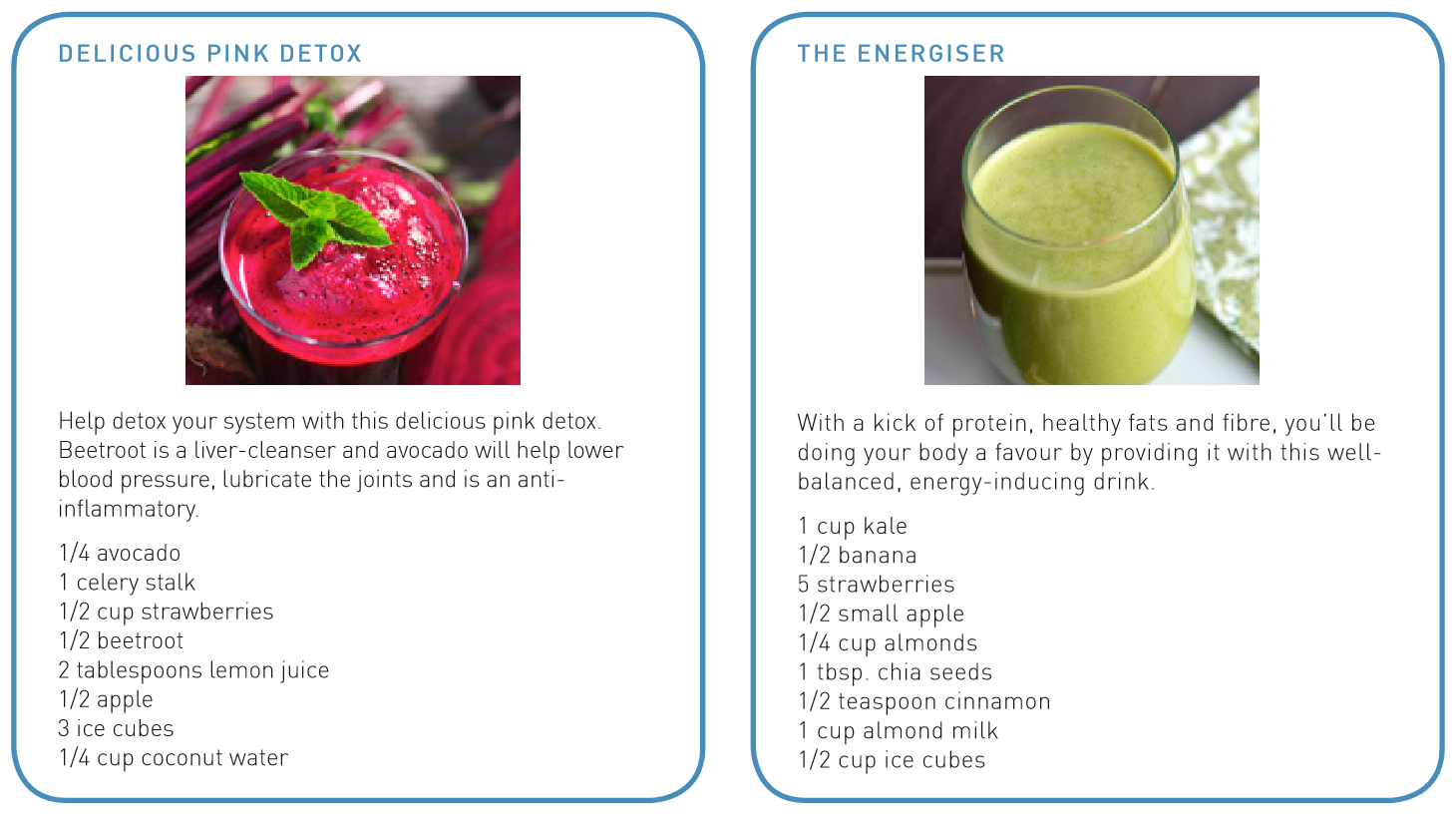 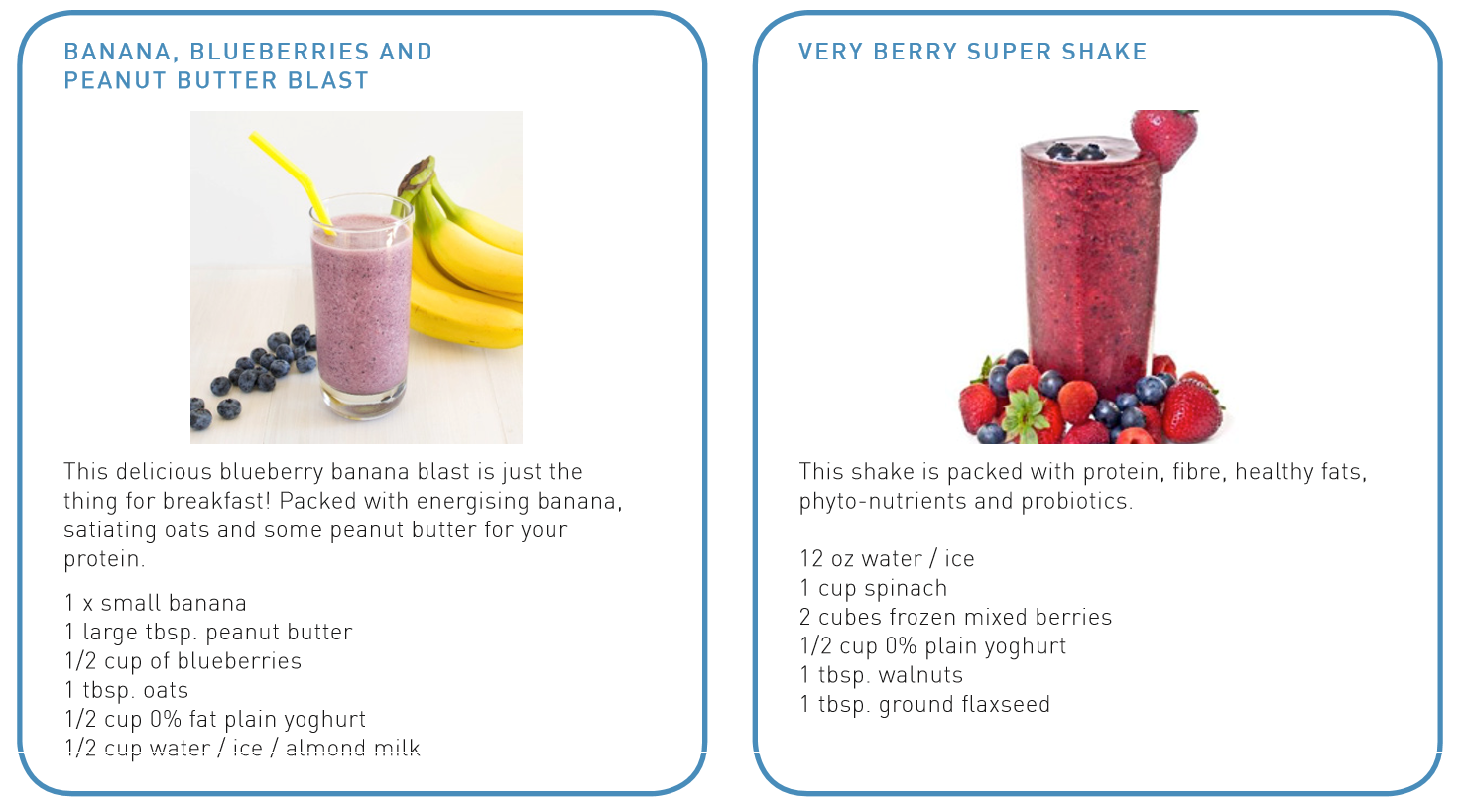 